ПредлогиНазови правильно что делают герои и где они находятся!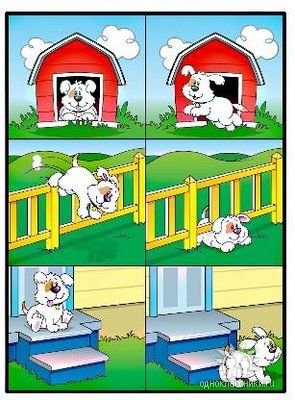 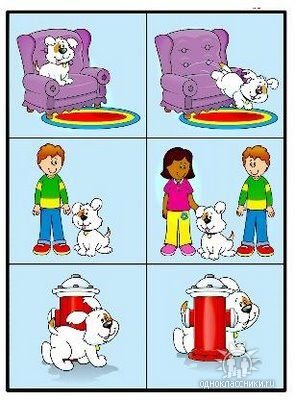 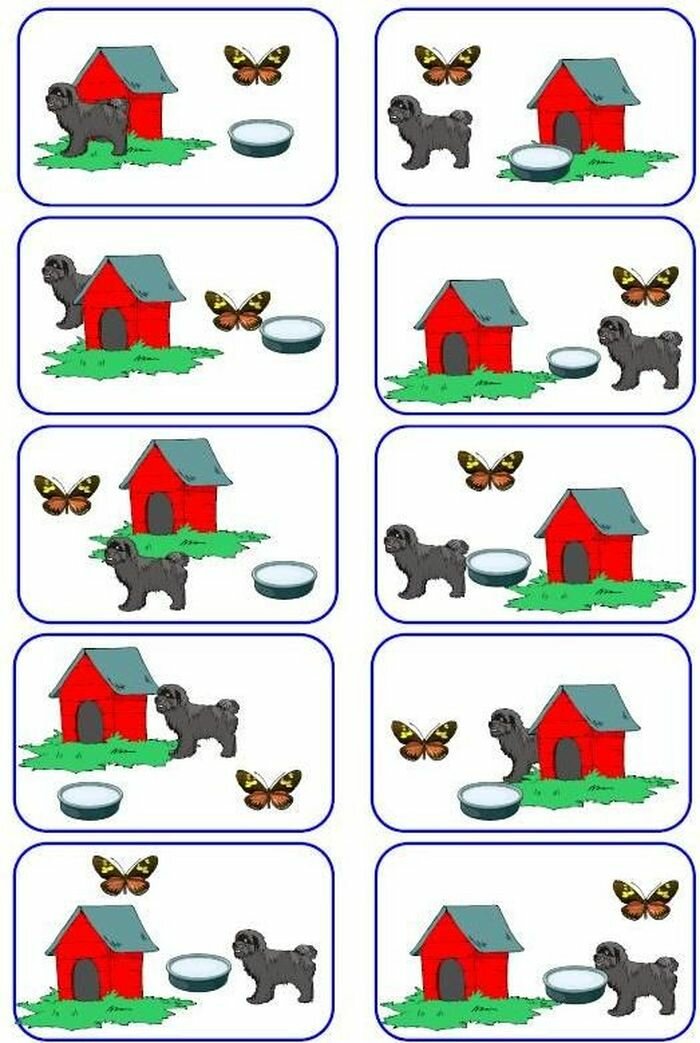 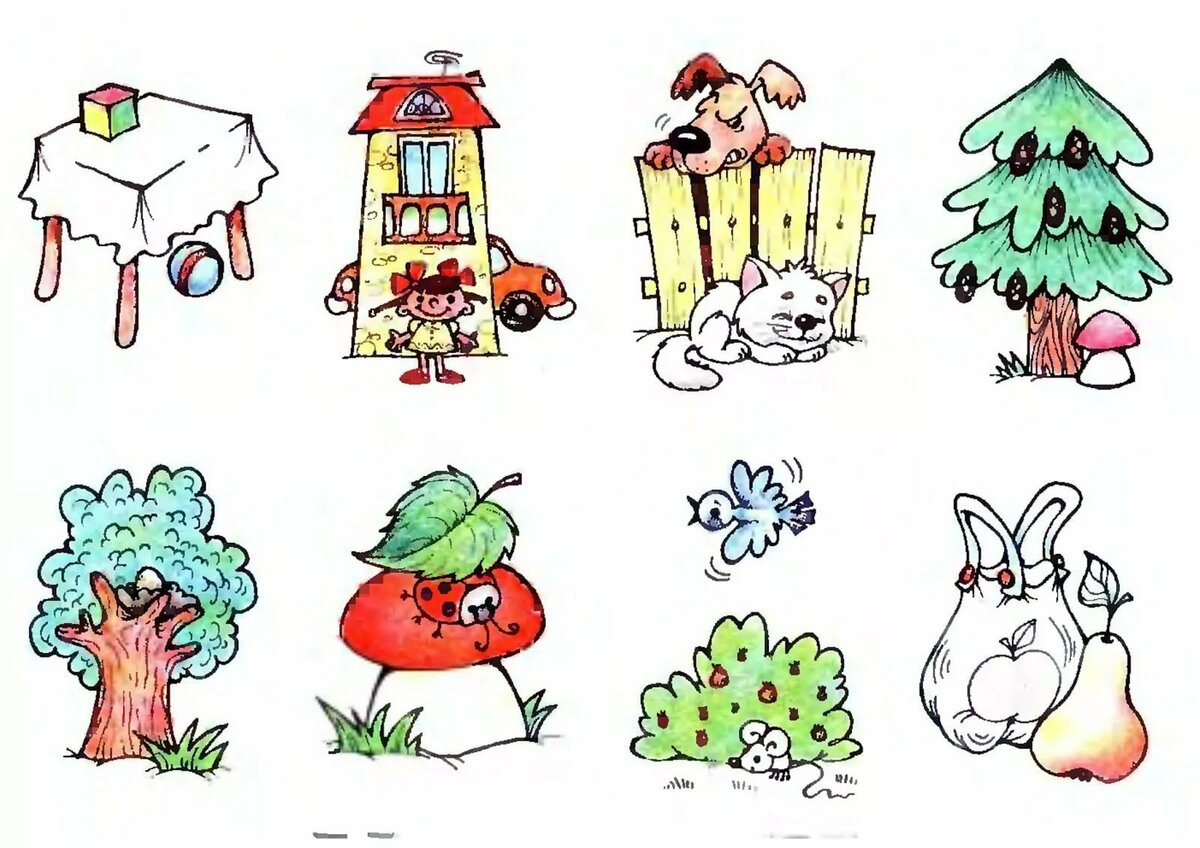 